ПОЛЕЗНЫЕ СОВЕТЫ ЛОГОПЕДА ДЛЯ НЕРАВНОДУШНЫХ РОДИТЕЛЕЙ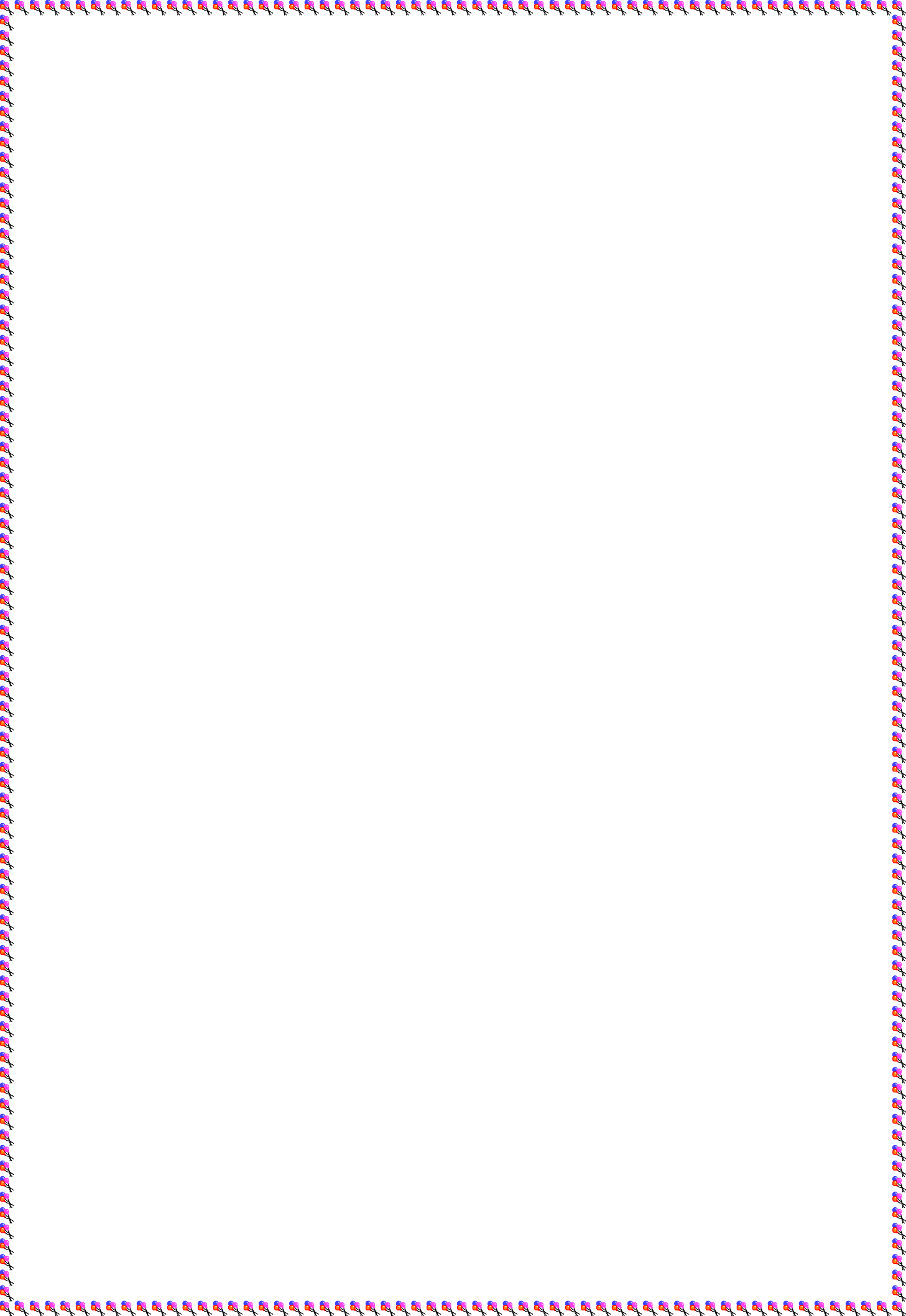 Развивая общение, взрослый не просто учит ребенка новым видам взаимодействия с другими людьми, не просто облегчает его контакты с окружающими, но и способствует становлению его духовной жизни, открывает ему новые грани внешнего и внутреннего мира, формирует его личность.Говорить о чем-то важном можно и за обедом, и по дороге в детский сад, и на прогулке, и перед сном.Описывайте события. Выберите с ребенком событие, в котором вы вместе участвовали. Например, как вы гуляли и смотрели праздничный салют, встречали бабушку на вокзале, отмечали день рождения... По очереди рассказывайте друг другу, что видели, что делали. Припоминайте как можно больше деталей - до тех пор, пока уже не сможете ничего добавить к сказанномуРисуйте на пальчиках. Всем родителям знакомы ситуации, когда ребенка трудно чем-то занять, - например, долгое ожидание в очереди или утомительная поездка в транспорте. Все, что нужно в таких случаях, - чтобы в маминой сумочке нашлась пара фломастеров или хотя бы просто ручка. Нарисуйте на пальчиках малыша рожицы: одна - улыбающаяся, другая - печальная, третья - удивляющаяся. Пусть на одной руке окажется два персонажа, а на другой, допустим, три. Малыш может дать персонажам имена, познакомить их между собой, спеть песенку или разыграть с ними сценку Составляйте «Рассказ о лучшем друге». Если вы ждете в помещении, где разложены журналы, можете поиграть в «рассказы о лучшем друге». Пусть ребенок выберет картинку, которая ему нравится. Это может быть какой-то человек - большой или маленький - или животное. Попросите его рассказать о своем «лучшем друге». Где он живет? В какие игры любит играть? Он спокойный или любит побегать? Что еще можно о нем рассказать?Создавайте историю. Хорошо, если вы сможете подобрать несколько картинок, связанных общим сюжетом. Сначала смешайте эти картинки и предложите малышу восстановить порядок, чтобы можно было по ним составить рассказ. Если ребенку трудно на первых порах, задайте несколько вопросов. Не окажется под рукой такого набора сюжетных картинок - возьмите просто открытку. Спросите ребенка, что на ней изображено, что происходит сейчас, что могло происходить до этого, а что будет потом.Рассказывайте истории. Дети с удовольствием слушают рассказы о том, что происходило, когда они были совсем маленькими и когда их вовсе не было на свете. Можно рассказывать эти истории вечером перед сном, а можно на кухне, когда ваши руки заняты, а мысли свободны. О чем рассказывать? Например, как малыш пинался ножками у вас в животе, когда еще не родился. Или как выОкучились кататься на велосипеде. Или как папа первый раз летал самолетом... Некоторые истории вам придется рассказывать даже не один раз. Просите и других членов семьиСоставляйте репортажи о путешествиях. Если вы с ребенком побывали в какой-то поездке, предложите ему составить репортаж. Используйте фотоснимки или видеосюжеты. Дайте ребенку возможность самому выбрать, о чем рассказывать (без наводящих вопросов). А вы понаблюдайте за тем, что именно отложилось у него в памяти, что для него оказалось интересным, важным. Если начнет фантазировать, не останавливайте. Речь малыша развивается независимо от того, какие события - реальные или вымышленные - им воспроизводятся.Пойте песни. Детям нравится петь о знакомых вещах - о себе и своей семье, о своих игрушках и о том, что они видели на прогулке... Выберите хорошо известную песню и предложите ребенку придумать к ней новые слова. Ничего, если текст будет не слишком связным, много повторений - тоже не страшно. Рифмы не обязательны.Перевоплощайтесь в разные роли. Может быть, ребенку понравится идея попробовать себя в роли телевизионного ведущего? Приготовьте магнитофон или диктофон для записи, дайте "журналисту" в руки микрофон - и можно начинать интервью с бабушкой или дедушкой, тетей или сестрой... До начала интервью подскажите ребенку, какие вопросы можно задать: «Какое у тебя любимое блюдо?.. А что ты любил есть в детстве?.. Куда бы ты хотел поехать?» и т. д.Планируйте ежедневные путешествия. Каждый день вы с ребенком отправляетесь по обычному маршруту - в магазин или детский сад. А что, если попробовать разнообразить свои будни? Представьте, что вы отбываете в увлекательное путешествие. Обсудите вместе с малышом, на каком виде транспорта будете путешествовать, что нужно взять с собой, что за опасности вы встретите по дороге, какие достопримечательности увидите... Путешествуя, делитесь впечатлениями.Смотрите мультфильмы. Одним из способов развития связной речи может стать просмотр мультфильмов. Начните вместе с малышом смотреть интересный мультфильм, а на самом захватывающем месте вдруг «вспомните» про неотложное дело, которое вы должны сделать именно сейчас, но попросите ребенка рассказать вам позже, что произойдет дальше в мультфильме и чем он закончится. Не забудьте поблагодарить вашего рассказчика!Ваш логопед  Тимофеева Оксана Николаевна